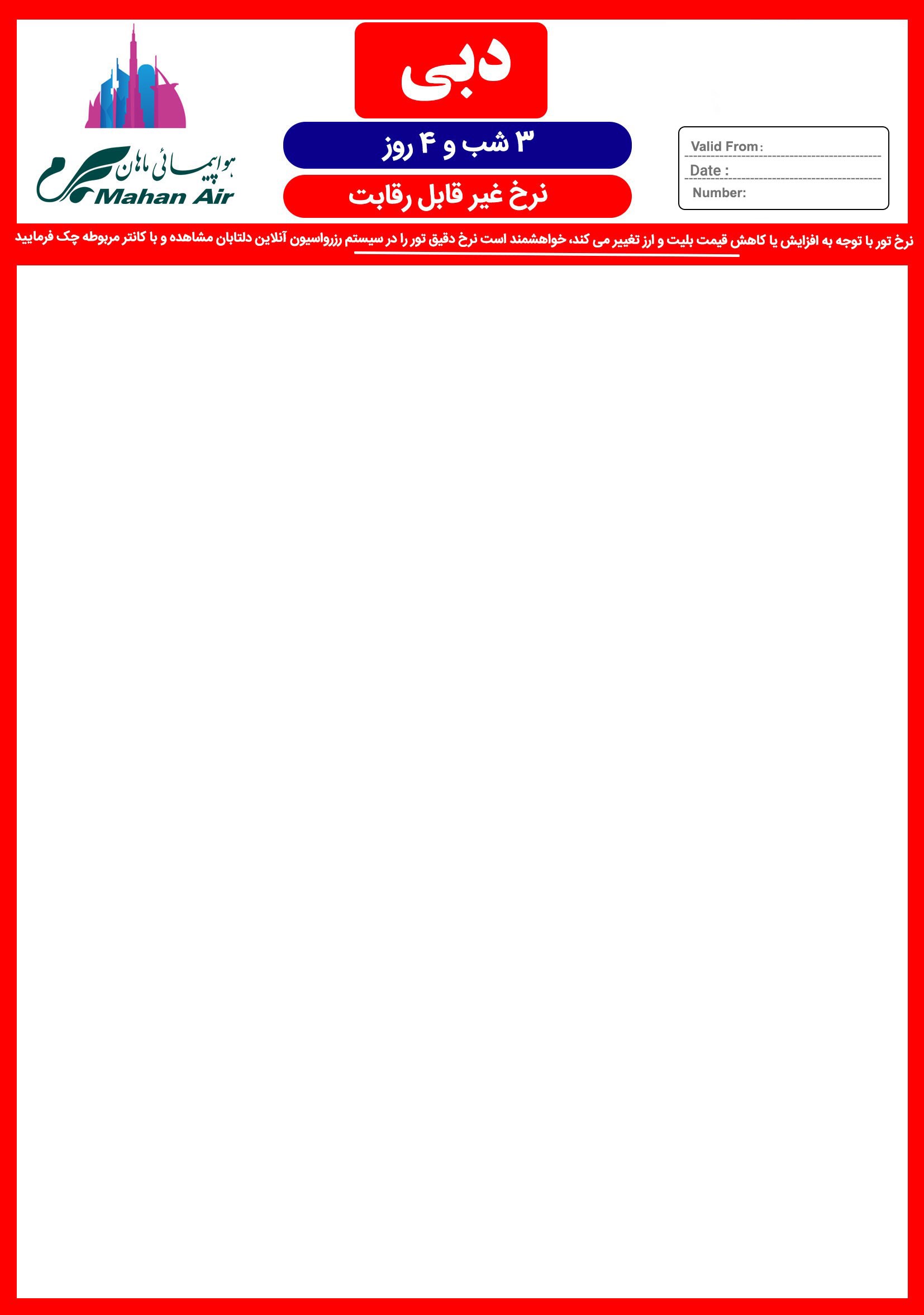 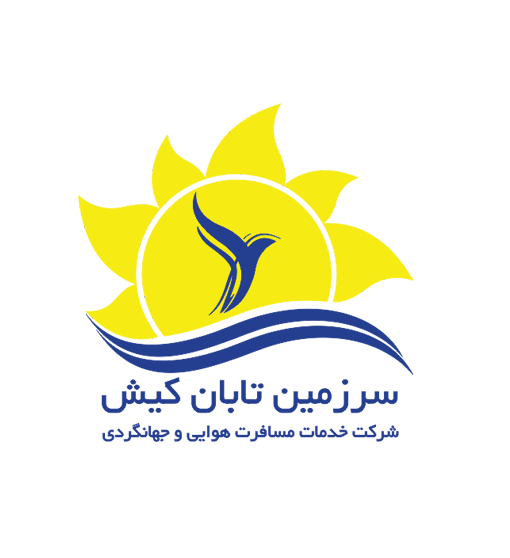 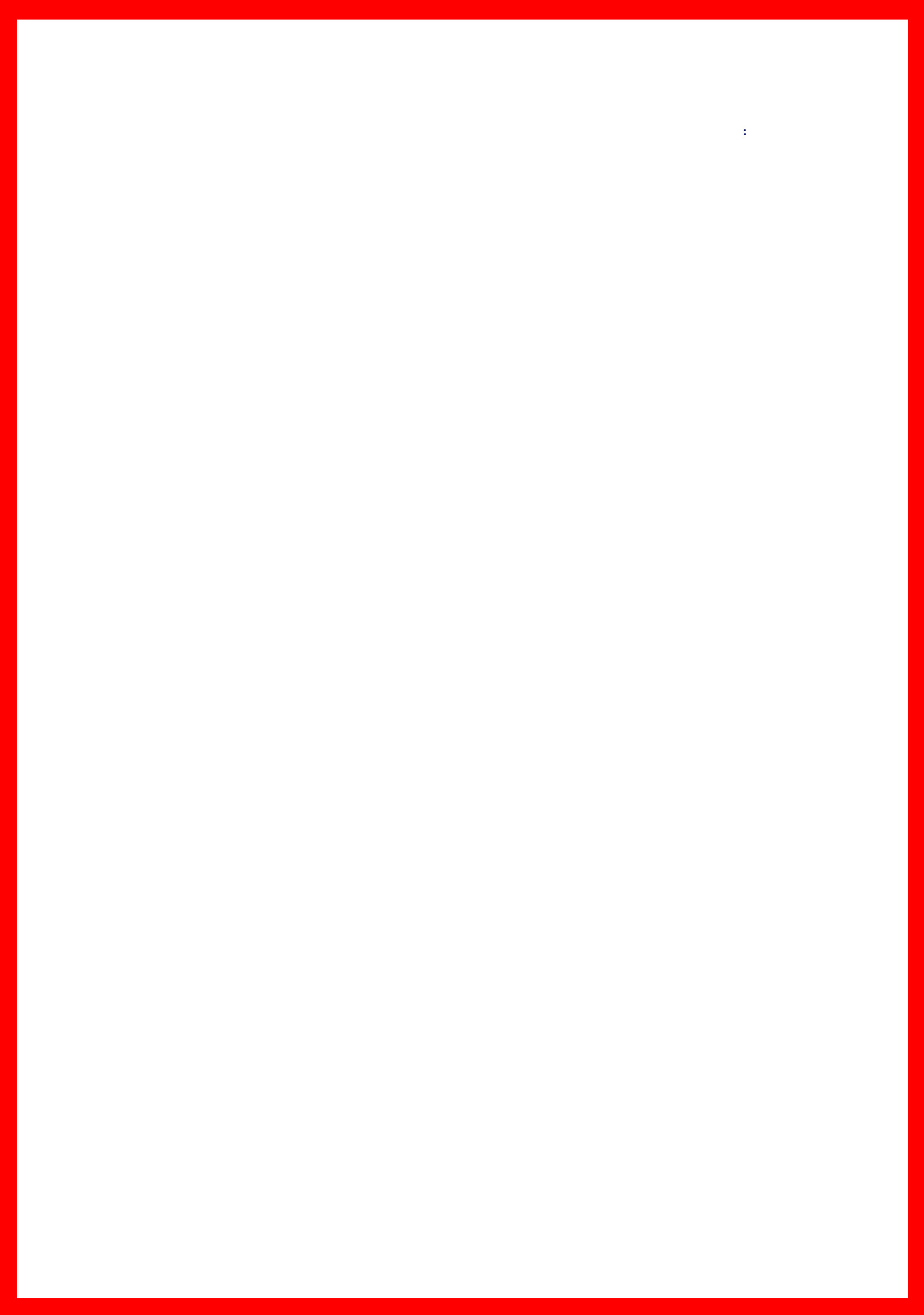 شرایط کنسلی: هتـل ها گارانتی و شرایط کنسلی مندرج در سایت می باشد.	شرایط کنسلی هتل های 5 ستاره جمیراکنسلی هتل های جمیرا از زمان رزرو تا 5 روز مانده به check in  با یک شب جریمه و بعد از آن سوخت کامل می باشد.شرایط کنسلی سایر هتل ها:شرایط کنسلی سایر هتل ها را در سیستم آنلاین دلتابان مشاهده و یا با کانتر مربوطه چک بفرمایید.کلیه هتل ها شامل ترانسفر رفت و برگشت فرودگاهی با van   می باشند.هتل زعبیل سرای  -  جمیرا بیچ – امارات تاورز- کمپینسکی شامل ترانسفر اختصاصیAUDI، می باشند.در صورت درخواست ترانسفر اختصاصی برای هتل های 3*، 4* و 5* (سایر هتل ها )  ،  مبلغ 330 درهم به مبلغ تور اضافه خواهد شد.در مجموعه هتل های جمیرا پارک آبی برای حداقل اقامت 3 شب به صورت رایگان ارائه می گردد. در هتل زعبیل هاوس الصیف به کودک با تخت، sofabed تعلق خواهد گرفت.     لطفا به نکات زیر توجه فرمایید :به نفر سوم تخت اضافه سفری با نرخ دو تخته تعلق می گیرد.نرخ کودک با تخت ، بدون تخت و نوزاد با احتساب ویزا لحاظ شده است.مسئولیت کنترل گذرنامه از هرلحاظ (حداقل 6 ماه اعتبار) به عهده ی خود شخص مسافر می باشد.  مدت اعتبار ویزا از زمان ورود به دبی 14 روز می باشد.مسئولیت کنترل اعتبار ویزا بعهده آژانس درخواست کننده می باشد. لذا هرگونه عواقب ناشی از عدم اعتبار ویزا و خسارت های وارده، بعهده آژانس درخواست کننده است.با توجه به قوانین کشور امارات در خصوص مالیات، پرداخت هر شب هر اتاق در هتل های 2 و 3 ستاره ( 10 درهم ) ، هتل های 4 ستاره ( 15 درهم ) و هتل های 5 ستاره ( 20 درهم ) الزامی می باشد و باید توسط شخص مسافر و در بدو ورود به هتل پرداخت گردد.پرداخت ودیعه ( دیپوزیت ) در بدو ورود در تمامی هتل ها و باتوجه به درجه و قوانین هر هتل الزامی و بعهده شخص مسافر می باشد.هزینه بیمه مسافرتی برای افراد بالای 50 سال 50 هزار تومان می باشد که میبایست به مبلغ کل پکیج اضافه گردد.هزینه عوارض خروج از کشور به عهده مسافر می باشد.آژانس دلتابان درخواست کننده ی ویزا از طرف اداره مهاجرت دبی می باشد نه صادر کننده، در صورت عدم صدور ویزا این آژانس هیچگونه مسئولیتی ندارد ، مسافر و آژانس موظف به پرداخت جریمه بلیط ، هتل و مبلغ کامل ویزا می باشد. بازگشت به موقع مسافرین و رعایت مقررات کشور امارات، به عهده آژانس درخواست کننده می باشد و در صورت بروز هرگونه مشکل از طرف مسافر در این زمینه کلیه خسارت که شامل  مبلغ 5500 درهم و کلیه خسارات دیگر میباشد به عهده آژانس درخواست کننده می باشد.مسافرین محترم جهت مسائل مربوط به پرواز با دفتر ماهان در دبی با شماره  0097142285550 تماس بگیرند.همکاران محترم در صورت درخواست بلیط تک از این آژانس ملزم به چک کردن ویزای مسافر و اعتبار آن میباشند.توجه:کلیه آژانس های همکار ملزم به عقد قرارداد سازمان میراث فرهنگی استان تهران می باشند،در غیر اینصورت عواقب آن برعهده آژانس همکار می باشد.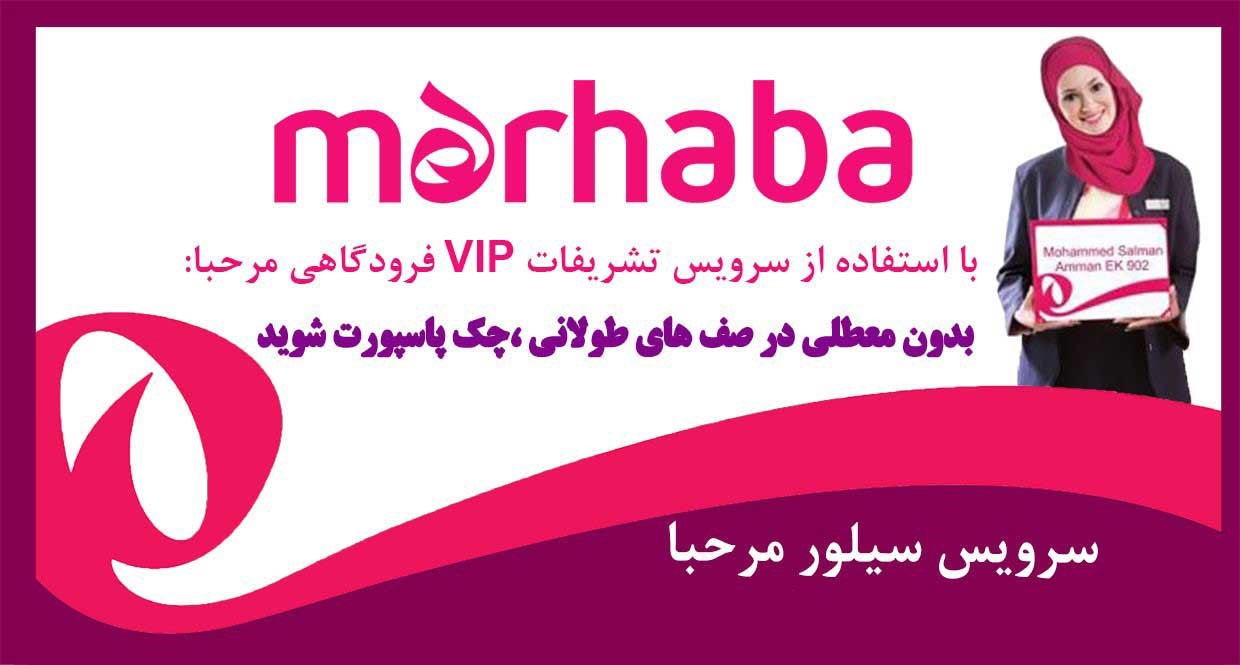 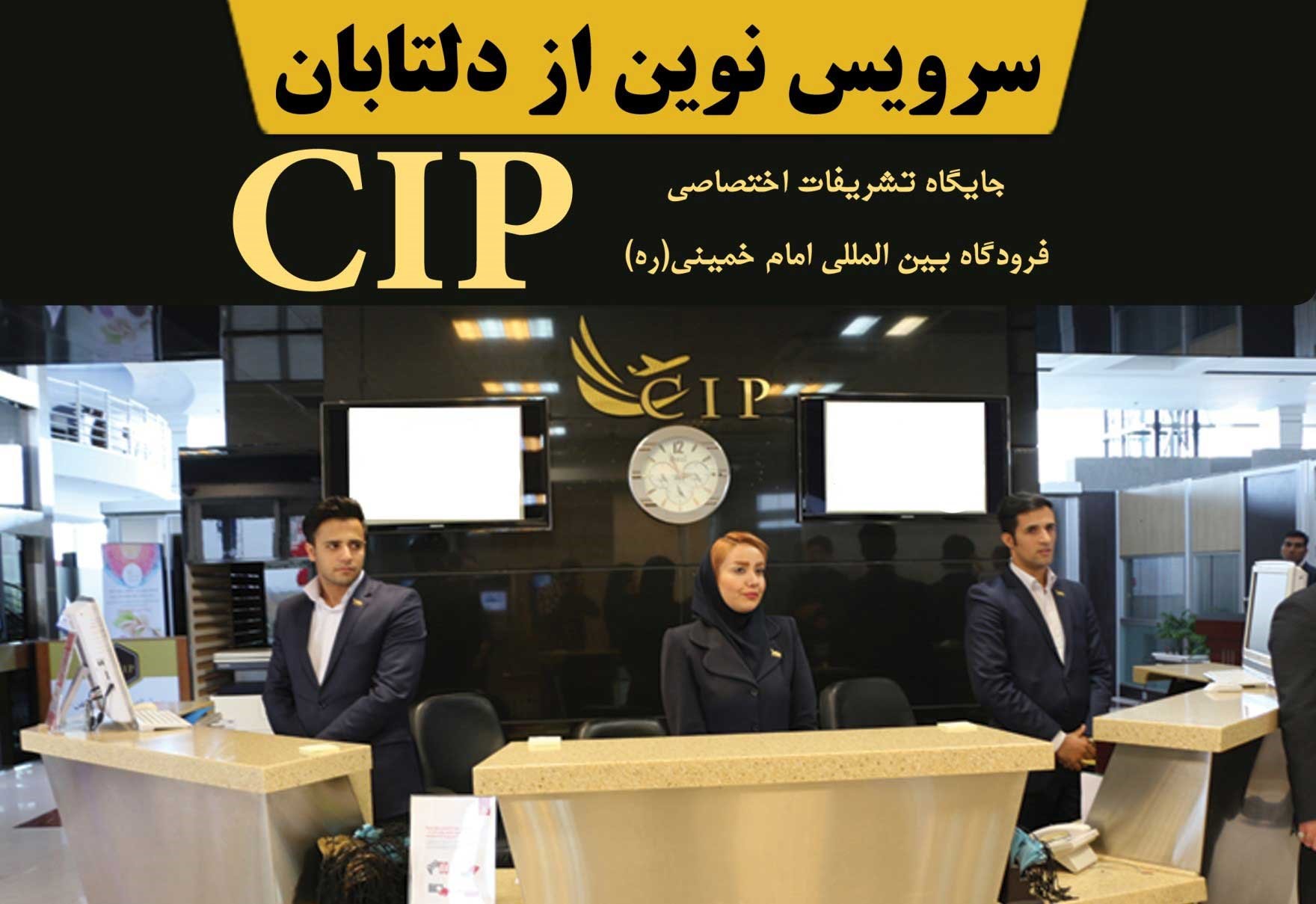 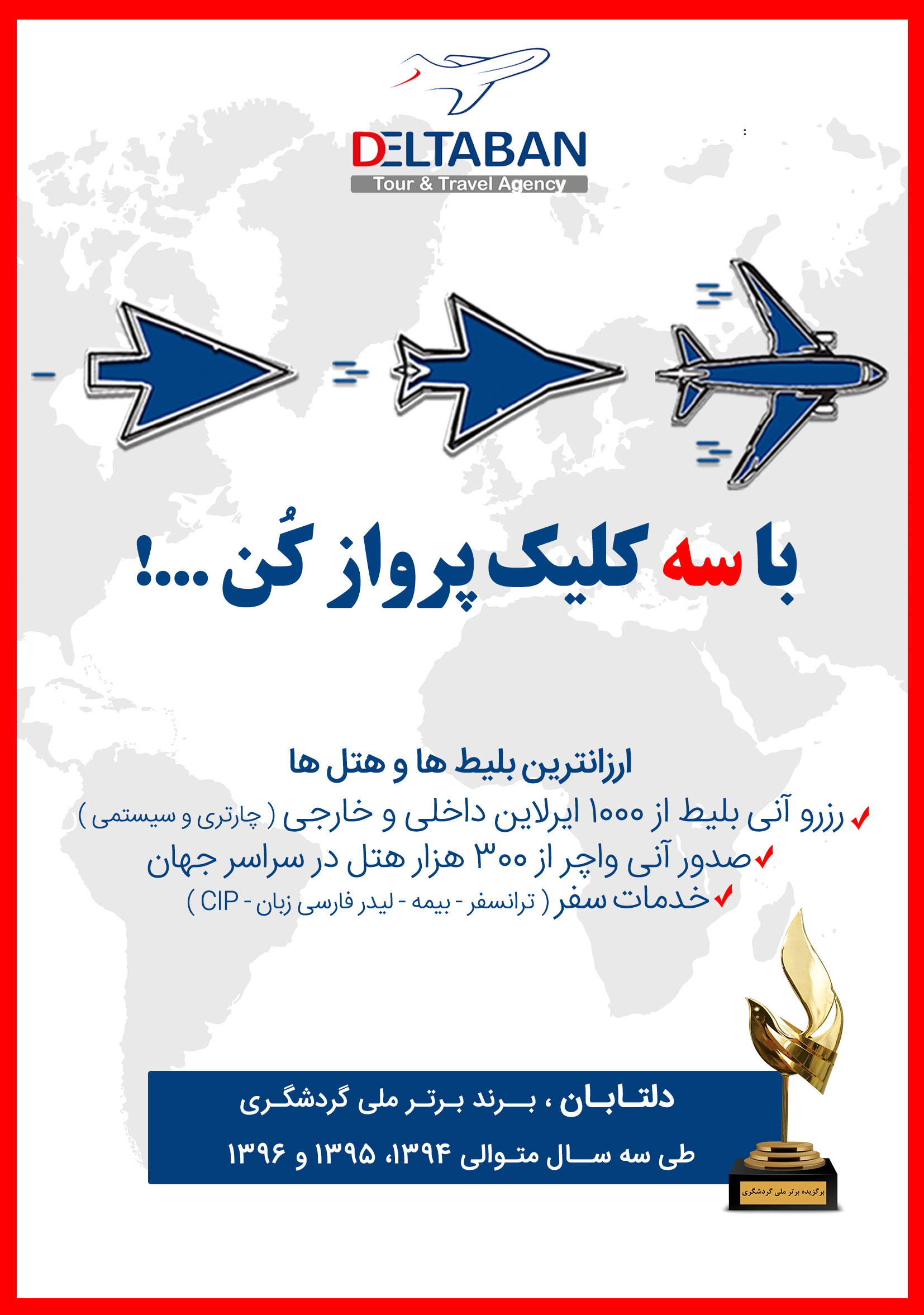 ردیفهـتـــلدرجهسرویسموقعیت هتلتعداد شبهرنفر در اتاق دوتختههر نفر در اتاق یک تختهکودک با تختکودک با تختکودک بدون تخت1السراب3*BBDEIRA3 شب475AED675AED534AED534AED312AED2صـدف3*BBDEIRA3 شب495AED719AED495AED495AED305AED3اورکید/نیهال3*BBDEIRA3 شب518AED765AED510AED510AED305AED4آیبیس دیره سیتی سنتر*3BBDEIRA3 شب582AED894AEDN/AN/A305AED5رویـال کـانتیننتـال4*BBDEIRA3 شب608AED945AED489AED489AED296AED6جمیرا زعبیل هاوس مینیپارک آبی رایگان + ترانسفر ون  مختص مسافرین دلتابان3*BBBUR DUBAI3 شب540AED810AEDN/AN/A330AED7جمیرا زعبیل هاوس الصیفپارک آبی رایگان + ترانسفر ون مختص مسافرین دلتابان4*BBBUR DUBAI3 شب660AED1050AED480AED480AED360AED8سامایا هتل4*BBDEIRA3 شب638AED1005AED510AED510AED297AED9امارات گرند4*BBSHEIKHZAED3 شب734AED1197AED690AED690AED315AED10نـووتل البـرشا4*BBSHEIKHZAED3 شب713AED1155AEDN/AN/AN/A11جمیرا کریک سایدپارک آبی رایگان + ترانسفر ون مختص مسافرین دلتابان*5BBDEIRA3 شب840AED1410AED540AED450AED450AED12کرون پلازا شیخ زاید5*BBSHEIKHZAED3 شب848AED1425AED420AED420AED305AED13جمیرا امارات تاورزپارک آبی رایگان + ترانسفر لوکس اختصاصی  رایگان5*BBSHEIKHZAED3 شب1050AED1830AED660AED660AED480AED14جمیـرا زعبیل سرایپارک آبی رایگان + ترانسفر لوکس اختصاصی رایگان5*BBPALM3 شب1560AED2850AED870AED870AED570AED15جمیـرا بیچپارک آبی رایگان + ترانسفر لوکس اختصاصی رایگان5*BBJUMEIRAH3 شب1620AED2970AED87087057016کمپنسکی ترانسفر لوکس اختصاصی رایگان5*BBSHEIKHZAED3 شب1658AED3045AEDN/AN/AN/Aتـوضیـحـات هـتـل هـاتـوضیـحـات هـتـل هـاجمیـرا زعبیل هـاوس مینـی کودک با تخت نمی پذیرد نـووتل البرشاکودک با تخت و بدون تخت نمی پذیرد.ایبیس سیتی سنترکودک با تخت و نفر اضافه نمی پذیرد.